Kentucky Pop-ups is a traveling vendor’s market pop up shop. Each week we set up day long events in different Kentucky cities. We offer affordable booths at each event hoping to give opportunities to the small business owner, new seller, and all the creative souls of the bluegrass.HALLOWEEN TRUNK SHOWOur Halloween Themed Trunk Show will be at Liberty Elementary Parking Lot at 2585 Liberty Road.  It is an OUTSIDE event.You will drive your vehicle into your reserved space and set up either out of your "trunk" or you can set up a table next to your vehicle.  Each vendor gets TWO parking spaces. If you want to use a tent or table, vendors must provide their own.  If you use a tent, BRING weights – the wind can be nasty.Each booth for this event should decorate in Halloween décor and each vendor should dress up in costume for the event.  We will have a contest for the best decorated booth and the best costume among vendors!Each parking "booth" cost $60.  If you are new at vending, I recommend you partner up with someone and split the booth fee.Reserve your space today - email elizabethstepp@gmail.com or apply on the website: www.kentuckypop-ups.com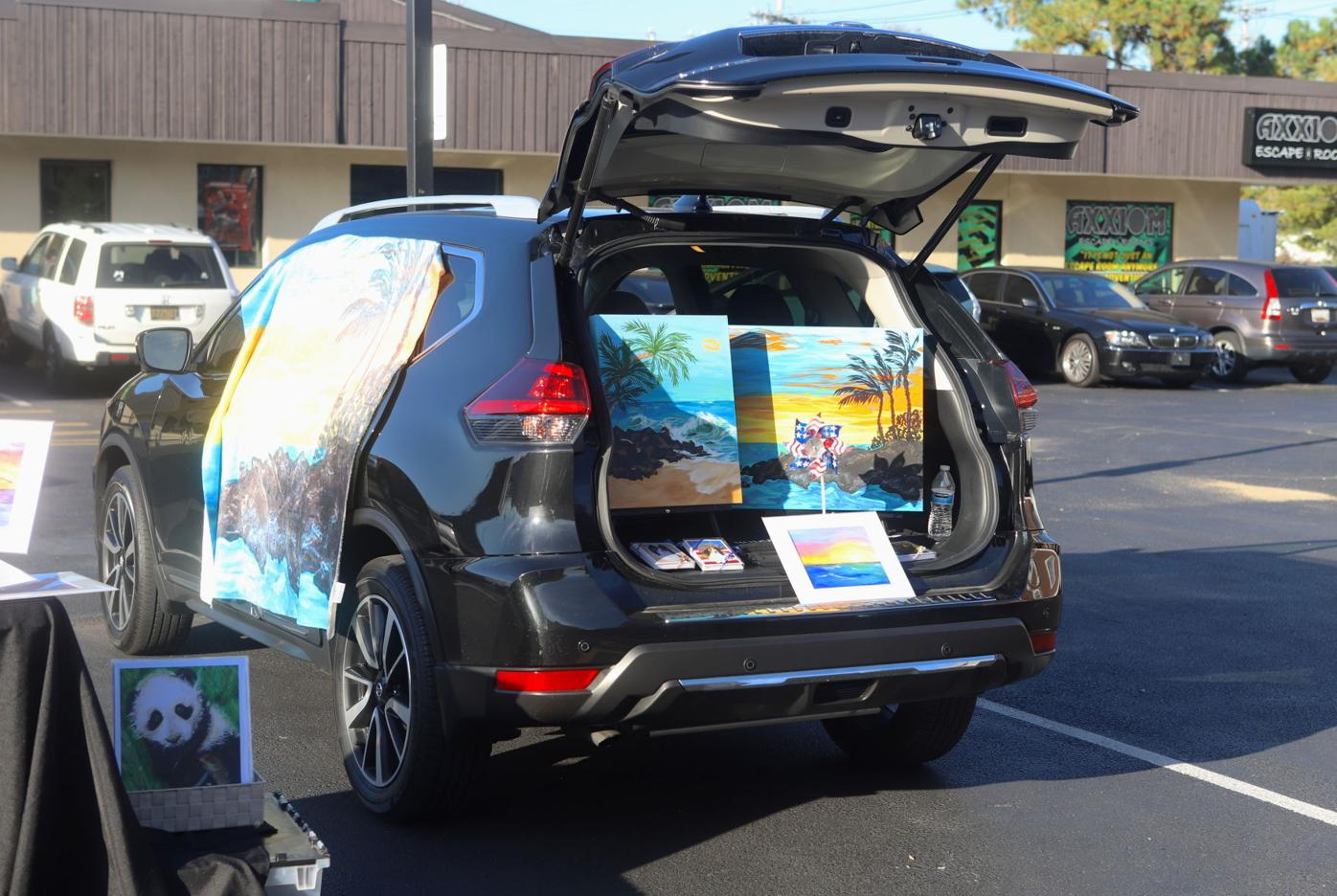 